[Page 85]LIST OF MEMBERS, KOREA BRANCH, ROYAL ASIATIC SOCIETY.HONORARY MEMBERS.Allen, Hon. H. N., M.D., LL.D. ............... Toledo, Ohio, U.S.A.Brown, MacLeavy J., C.M.G. ................... London.Gubbins, J. IL, C.M.G	 c/o Foreign Office, London.Hulbert, H. B., F.R.G.S	 Springfield, Mass., U.S.A.Jones, G. H., D.D. 	 150 Fifth Ave., New York City.Jordan, Sir John, K.C.M.G...................... Peking, China.ORDINARY MEMBERS.Albertson, Miss M. H. 	 Seoul.Asakawa, Prof. K	 New Haven, Conn., U.S.A.Asami, R. 	 Judge of Supreme Court, SeouJ.Avison, O. R., M.D. 	 Seoul.Badcock, Rev, J. S. 		 Seoul.Baird, Rev. W. M., Ph.D		 Pyeng Yang.Beck, Rev. S. A	 Seoul.Bell, Rev. Eugene 	 Kwangju.Bennett, W. G	 Chemulpo.Bolljahn, J			 Seoul.Bon wick, Gerald	 Seoul.Bowman, N. H., M.D. 	 Beevilie, Texas.Brockman, F. N. 	 Seoul.Bridle, Rev. G. A	 Suwon.Brinckmeier, R	 Chemulpo.Bunker, Rev. D. A	 Seoul.Bunker, Mrs. D. A	 Seoul.Burdick, Rev. G. M. 	 Seoul .Cable, Rev. E. M	 Seoul.Cameron. Miss Christine	 Seoul.Collyer, Rev. C. T. 	 Wonsan.Cram, Rev. W. G	....... Songdo.Crispin, J. F	 London, England.Cunningham, Rev. W. B	Chinju.Curtice, R. S. 	 Seoul.Cutler, Miss M.M., M.D.	 Seoul.Cynn, Prof. Hugh H. .	 Seoul.Deming, Rev. C. S	 Seoul.Elliot, Sir Charles ................................. University of Hongkong.Erdman Rev.. Walter C.	......... Taiku.  [Page86]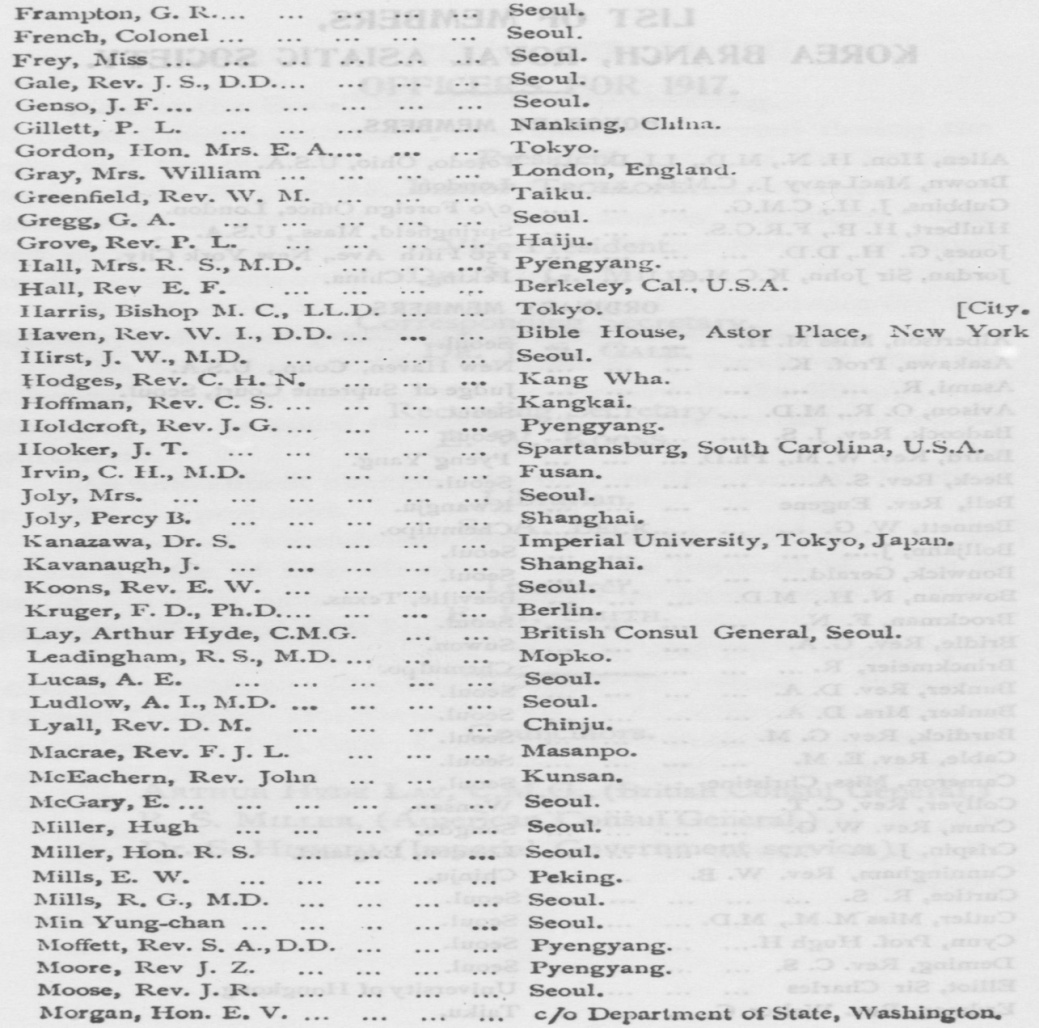 [Page87]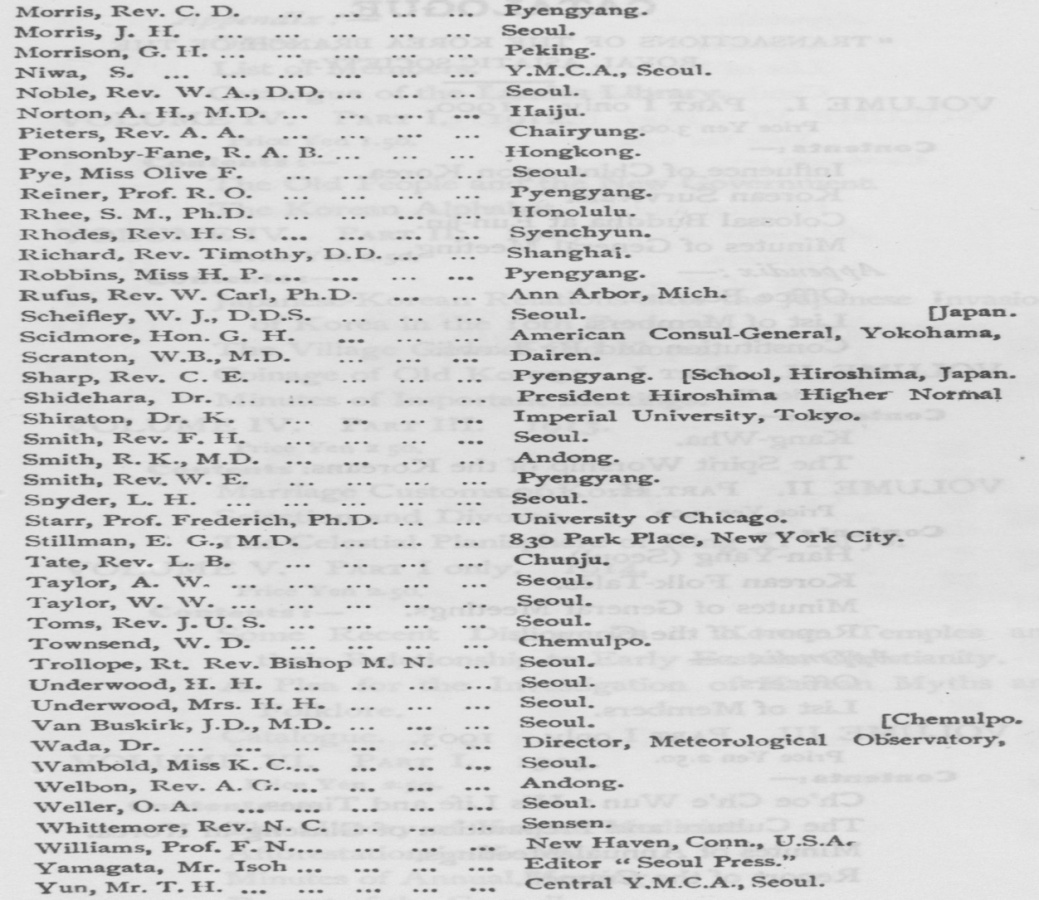 [Page88]CATALOGUE.“ TRANSACTIONS OF THE KOREA BRANCH OF THEROYAL ASIATIC SOCIETY."VOLUME 1. PART I only. 1900.Price Yen 3.00.	Contents :一Influence of China upon Korea.Korean Survivals.	Colossal Buddha at Eun-jin.Minutes of General Meeting.Appendix:—Office Bearers.List of Members.Constitution arid By-Laws.	 VOLUME II. PART I. 1901.Price Yen 2.50.Contents:一Kang-Wha.The Spirit Worship of the Koreans.VOLUME II. PART II. 1902.Price Yen 3.00.Contents ：—Han-Yang (Seoul).Korean Folk-Tales.Minutes of General Meetings.Report of the Council.Appendix : —Officers.just of Members.VOLUME III. PART I only. 1903.Price Yen 2.50.Contents :—Ch'oe Ch'e Wun : His Life and Times. The Culture and Preparation of Ginseng in Korea. Minutes of Annual Meetings.Report of the Council.  [Page89]Appendix :-Officers.List of Members.Catalogue of the Landes Library.VOLUME IV. PART I. 1912.	Price Yen 1.50.Contents :-The Old People and the New Government.The Korean Alphabet.VOLUME IV. PART II. 1913. Price Yen 2.50.Contents :一Japanese-Korean Relations after the Japanese Invasionof Korea in the 16th Century.The Village Gilds of Old Korea.               Coinage of Old Korea.Minutes of Important Meetings. VOLUME IV. PART III. 1913.Price Yen 2 5o.Contents ：一Marriage Customs of Korea.Selection and Divorce.The Celestial Planisphere of King Yi Tai-Jo. VOLUME V. PART I only. 1914.	Price Yen 2.50.*Contents :一Some Recent Discoveries in Korean Temples andtheir Relationship to Early Eastern Christianity.A Plea for the Investigation of Korean Myths andFolklore. Catalogue.VOLUME VI. PART I. 1915.Price Yen 2.50.Contents :一The History of Korean Meaicine.Afforestation in Korea.Minutes of Annual Meeting.Report of the Council.  [Page90]Appendix :—Officers.List of Members.Catalogue of PuWkations.VOLUME VI. PART II. 1915.Price Yen 2.50.Contents. :―The Pagoda of Seoul.Hunting and Hunter's Lore in Korea.Appendix :—Officers.List of Members.Catalogue of Publications.VOLUME VII. PART I. 1916.Price Yen 2.50.Contents :一Gold Mining in Korea.Appendix :—                    Officers.List of Members.Catalogue of Publications.Index to volume 8 in volume 17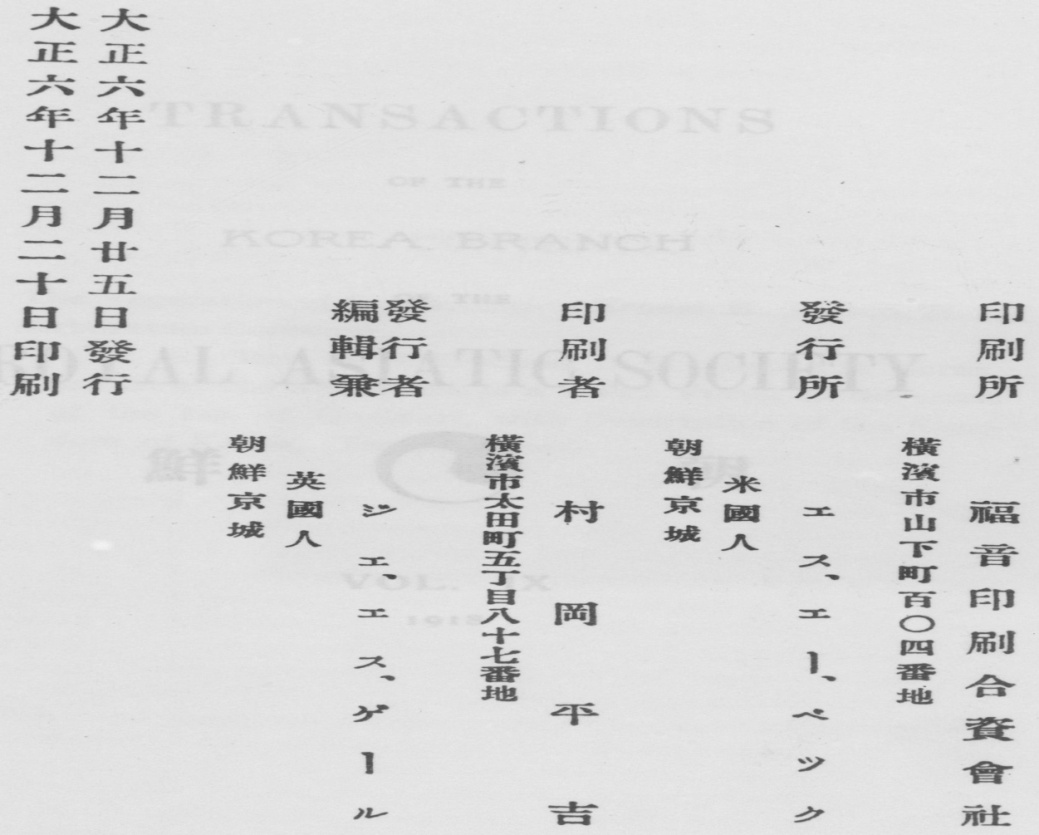 